MINISTÉRIO DA SAÚDE - Conselho Nacional de Saúde - Comissão Nacional de Ética em Pesquisa – CONEP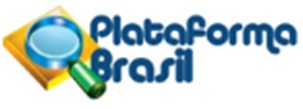 FOLHA DE ROSTO PARA PESQUISA ENVOLVENDO SERES HUMANOS1. Projeto de Pesquisa:1. Projeto de Pesquisa:1. Projeto de Pesquisa:1. Projeto de Pesquisa:1. Projeto de Pesquisa:1. Projeto de Pesquisa:2. Número de Participantes da Pesquisa: 2. Número de Participantes da Pesquisa: 2. Número de Participantes da Pesquisa: 2. Número de Participantes da Pesquisa: 2. Número de Participantes da Pesquisa: 2. Número de Participantes da Pesquisa: 3. Área Temática:3. Área Temática:3. Área Temática:3. Área Temática:3. Área Temática:3. Área Temática:4. Área do Conhecimento:4. Área do Conhecimento:4. Área do Conhecimento:4. Área do Conhecimento:4. Área do Conhecimento:4. Área do Conhecimento:PESQUISADOR RESPONSÁVELPESQUISADOR RESPONSÁVELPESQUISADOR RESPONSÁVELPESQUISADOR RESPONSÁVELPESQUISADOR RESPONSÁVELPESQUISADOR RESPONSÁVEL5. Nome:5. Nome:5. Nome:5. Nome:5. Nome:5. Nome:6. CPF: 7. Endereço (Rua, n.º):7. Endereço (Rua, n.º):7. Endereço (Rua, n.º):7. Endereço (Rua, n.º):7. Endereço (Rua, n.º):8. Nacionalidade: 9. Telefone: 9. Telefone: 10. Outro Telefone:11. Email: 11. Email: Termo de Compromisso: Declaro que conheço e cumprirei os requisitos da Resolução CNS 466/12 e suas complementares. Comprometo-me a utilizar os materiais e dados coletados exclusivamente para os fins previstos no protocolo e a publicar os resultados sejam eles favoráveis ou não. Aceito as responsabilidades pela condução científica do projeto acima. Tenho ciência que essa folha será anexada ao projeto devidamente assinada por todos os responsáveis e fará parte integrante da documentação do mesmo.Data:   _______ / __________ / ___________                                                                                                                  _______________________________                                                                                                                  AssinaturaTermo de Compromisso: Declaro que conheço e cumprirei os requisitos da Resolução CNS 466/12 e suas complementares. Comprometo-me a utilizar os materiais e dados coletados exclusivamente para os fins previstos no protocolo e a publicar os resultados sejam eles favoráveis ou não. Aceito as responsabilidades pela condução científica do projeto acima. Tenho ciência que essa folha será anexada ao projeto devidamente assinada por todos os responsáveis e fará parte integrante da documentação do mesmo.Data:   _______ / __________ / ___________                                                                                                                  _______________________________                                                                                                                  AssinaturaTermo de Compromisso: Declaro que conheço e cumprirei os requisitos da Resolução CNS 466/12 e suas complementares. Comprometo-me a utilizar os materiais e dados coletados exclusivamente para os fins previstos no protocolo e a publicar os resultados sejam eles favoráveis ou não. Aceito as responsabilidades pela condução científica do projeto acima. Tenho ciência que essa folha será anexada ao projeto devidamente assinada por todos os responsáveis e fará parte integrante da documentação do mesmo.Data:   _______ / __________ / ___________                                                                                                                  _______________________________                                                                                                                  AssinaturaTermo de Compromisso: Declaro que conheço e cumprirei os requisitos da Resolução CNS 466/12 e suas complementares. Comprometo-me a utilizar os materiais e dados coletados exclusivamente para os fins previstos no protocolo e a publicar os resultados sejam eles favoráveis ou não. Aceito as responsabilidades pela condução científica do projeto acima. Tenho ciência que essa folha será anexada ao projeto devidamente assinada por todos os responsáveis e fará parte integrante da documentação do mesmo.Data:   _______ / __________ / ___________                                                                                                                  _______________________________                                                                                                                  AssinaturaTermo de Compromisso: Declaro que conheço e cumprirei os requisitos da Resolução CNS 466/12 e suas complementares. Comprometo-me a utilizar os materiais e dados coletados exclusivamente para os fins previstos no protocolo e a publicar os resultados sejam eles favoráveis ou não. Aceito as responsabilidades pela condução científica do projeto acima. Tenho ciência que essa folha será anexada ao projeto devidamente assinada por todos os responsáveis e fará parte integrante da documentação do mesmo.Data:   _______ / __________ / ___________                                                                                                                  _______________________________                                                                                                                  AssinaturaTermo de Compromisso: Declaro que conheço e cumprirei os requisitos da Resolução CNS 466/12 e suas complementares. Comprometo-me a utilizar os materiais e dados coletados exclusivamente para os fins previstos no protocolo e a publicar os resultados sejam eles favoráveis ou não. Aceito as responsabilidades pela condução científica do projeto acima. Tenho ciência que essa folha será anexada ao projeto devidamente assinada por todos os responsáveis e fará parte integrante da documentação do mesmo.Data:   _______ / __________ / ___________                                                                                                                  _______________________________                                                                                                                  AssinaturaINSTITUIÇÃO PROPONENTEINSTITUIÇÃO PROPONENTEINSTITUIÇÃO PROPONENTEINSTITUIÇÃO PROPONENTEINSTITUIÇÃO PROPONENTEINSTITUIÇÃO PROPONENTE12. Nome:12. Nome:13. CNPJ:13. CNPJ:13. CNPJ:14. Unidade/Órgão:15. Telefone: 16. Outro Telefone:16. Outro Telefone:16. Outro Telefone:16. Outro Telefone:16. Outro Telefone:Termo de Compromisso (do responsável pela instituição ): Declaro que conheço e cumprirei os requisitos da Resolução CNS 466/12 e suas Complementares e como esta instituição tem condições para o desenvolvimento deste projeto, autorizo sua execução.Responsável: _________________________________________________	CPF: ________________________________Cargo/Função: ________________________________________________Data:   _______ / __________ / ________________________________________________                                                                                    AssinaturaTermo de Compromisso (do responsável pela instituição ): Declaro que conheço e cumprirei os requisitos da Resolução CNS 466/12 e suas Complementares e como esta instituição tem condições para o desenvolvimento deste projeto, autorizo sua execução.Responsável: _________________________________________________	CPF: ________________________________Cargo/Função: ________________________________________________Data:   _______ / __________ / ________________________________________________                                                                                    AssinaturaTermo de Compromisso (do responsável pela instituição ): Declaro que conheço e cumprirei os requisitos da Resolução CNS 466/12 e suas Complementares e como esta instituição tem condições para o desenvolvimento deste projeto, autorizo sua execução.Responsável: _________________________________________________	CPF: ________________________________Cargo/Função: ________________________________________________Data:   _______ / __________ / ________________________________________________                                                                                    AssinaturaTermo de Compromisso (do responsável pela instituição ): Declaro que conheço e cumprirei os requisitos da Resolução CNS 466/12 e suas Complementares e como esta instituição tem condições para o desenvolvimento deste projeto, autorizo sua execução.Responsável: _________________________________________________	CPF: ________________________________Cargo/Função: ________________________________________________Data:   _______ / __________ / ________________________________________________                                                                                    AssinaturaTermo de Compromisso (do responsável pela instituição ): Declaro que conheço e cumprirei os requisitos da Resolução CNS 466/12 e suas Complementares e como esta instituição tem condições para o desenvolvimento deste projeto, autorizo sua execução.Responsável: _________________________________________________	CPF: ________________________________Cargo/Função: ________________________________________________Data:   _______ / __________ / ________________________________________________                                                                                    AssinaturaTermo de Compromisso (do responsável pela instituição ): Declaro que conheço e cumprirei os requisitos da Resolução CNS 466/12 e suas Complementares e como esta instituição tem condições para o desenvolvimento deste projeto, autorizo sua execução.Responsável: _________________________________________________	CPF: ________________________________Cargo/Função: ________________________________________________Data:   _______ / __________ / ________________________________________________                                                                                    AssinaturaPATROCINADOR PRINCIPALPATROCINADOR PRINCIPALPATROCINADOR PRINCIPAL17. Nome:18. Telefone:19. Outro Telefone:Termo de Compromisso: Declaro que conheço e cumprirei os requisitos da Resolução CNS 466/12 e suas complementares. Comprometo-me a utilizar os materiais e dados coletados exclusivamente para os fins previstos no protocolo e a publicar os resultados sejam eles favoráveis ou não. Aceito as responsabilidades pela condução científica do projeto acima.Nome:________________________________________________	CPF: _________________________________________Cargo/Função: _________________________________________	Email: ________________________________________Data:   _______ / __________ / ____________________________________________AssinaturaTermo de Compromisso: Declaro que conheço e cumprirei os requisitos da Resolução CNS 466/12 e suas complementares. Comprometo-me a utilizar os materiais e dados coletados exclusivamente para os fins previstos no protocolo e a publicar os resultados sejam eles favoráveis ou não. Aceito as responsabilidades pela condução científica do projeto acima.Nome:________________________________________________	CPF: _________________________________________Cargo/Função: _________________________________________	Email: ________________________________________Data:   _______ / __________ / ____________________________________________AssinaturaTermo de Compromisso: Declaro que conheço e cumprirei os requisitos da Resolução CNS 466/12 e suas complementares. Comprometo-me a utilizar os materiais e dados coletados exclusivamente para os fins previstos no protocolo e a publicar os resultados sejam eles favoráveis ou não. Aceito as responsabilidades pela condução científica do projeto acima.Nome:________________________________________________	CPF: _________________________________________Cargo/Função: _________________________________________	Email: ________________________________________Data:   _______ / __________ / ____________________________________________Assinatura